…w Jego ranach jest nasze zdrowie Iz 53,5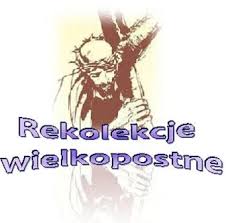 W ZESPOLE SZKÓŁ KATOLICKICH 
IM. ŚW. JANA BOSKO Ul. KASZTANOWA 3A
W SOSNOWCU28,29,30 marca 2022 r.28 marca - poniedziałekgodz. 8.00    - 1 godzina lekcyjna – nauka w klasach wg planu uczniowie I-VI.godz. 8.50 wprowadzenie do filmu ks. Sz. Tomala -odpowiedzialni wychowawcy klasgodz. 9.00 projekcja filmu „ Największy z cudów" klasy IV – IVDyskusja na temat filmu (świetlica z wychowawcami)klasy I-III SP projekcja filmu „ Spotkanie z Jezusem” ( w klasach                z wychowawcami) Po projekcji filmu – wykonanie plakatów dotyczących filmu.godz. 11.30 obiadgodz. 11.40 zajęcia wg planugodz. 17.00 spotkanie w kościele św. Tomasza Ap. dla uczniów 
i rodziców klas IIIa,b,c SP i VIIIa,b,cSP oraz nauczycieli – przywitanie Krzyża Papieskiego i relikwii św. Jana Pawła II godz. 18.00 Msza św. pod przewodnictwem Ks. Biskupa Grzegorza Kaszaka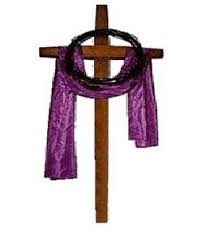 29 marca – wtorekRozpoczęcie lekcji wg planu wszystkie klasy I-VIGodz. 8.30 wyjazd klas II i III SP  do Muzeum Domu Macierzystego Zgromadzenia Sióstr Karmelitanek Dzieciątka Jezus w Sosnowcu (po skończonej wizycie powrót do szkoły)Godz. 9.00 kl. Ia, Ib udział w „Drodze Krzyżowej” on -line w swoich klasach godz. 9.30 wyjście klas IV-VI do kościołagodz. 9.45 zbiórka przy kościele św. Tomasza Ap. w Sosnowcugodz. 10.00 Nabożeństwo Drogi Krzyżowej dla wszystkich uczniów 
i nauczycieli prowadzone przez uczniów SP i Liceum, okazja do przystąpienia do sakramentu pokuty – Klasy IVA, VA, VB, VIA, VIBgodz. 10.45 powrót do szkoły – zajęcia wg planugodz. 11.30 obiad klasy I-IV-V-VIgodz. 12.00 obiad klasy II-III (uczniowie wracający z wyjazdu)godz. 12.45 zajęcia wg planugodz. 16.00 spotkanie w kościele św. Tomasza Ap. dla uczniów 
i rodziców klas III SP i VIII SP oraz nauczycieli
i wychowawców  – pożegnanie Krzyża Papieskiego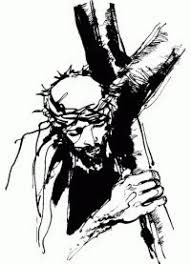 30 marca – środagodz. 08.00 -11.00 zajęcia w klasachklasy I-III SP – krzyżówki,  kolorowanki, wyklejanki, rebusy na temat okresu wielkanocnego (różne techniki wykonania) duża wspólna praca klasowa -  baranek wielkanocny, koszyczek z barankamiklasy IV-VI SP – konkurs na najpiękniejszą klasową palmę wielkanocną, koszyczek z barankami, godz. 11.00 obiad wszyscy uczniowie godz. 12.30 Wyjście do kościołagodz. 13.00 Msza św. z nauką rekolekcyjną – zakończenierekolekcjiNauczyciele odprowadzają uczniów do szkoły.W tym dniu nie odbywają się zajęcia lekcyjne.Świetlica pracuje normalnie, odbywają się zajęcia dodatkowe. Serdecznie zapraszamy do udziału w rekolekcjach wielkopostnychKs. Proboszcz A. Domagała, ks. Michał i ks. Szczepan